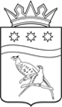   СОВЕТ НАРОДНЫХ ДЕПУТАТОВ БЛАГОВЕЩЕНСКОГО МУНИЦИПАЛЬНОГО ОКРУГА АМУРСКОЙ ОБЛАСТИ(первый созыв)РЕШЕНИЕПринято Советом народных депутатов Благовещенского муниципального округа             30.06.2023 г.Об   утверждении Положения о звании «Почетный гражданин Благовещенского муниципального округа»В целях общественного признания и увековечивания особых личных заслуг граждан Благовещенского муниципального округа, в соответствии с Федеральным законом от 6 октября 2003 г. № 131-ФЗ «Об общих принципах организации местного самоуправления в Российской Федерации», Уставом Благовещенского муниципального округа, решением Совета депутатов Благовещенского муниципального округа   от 07.10.2022    № 13 «Об утверждении положения о правопреемстве органов местного самоуправления поселений, входивших в состав муниципального образования Благовещенский район Амурской области и органов местного самоуправления вновь образованного муниципального образования Благовещенский муниципальный округ», Совет народных депутатов Благовещенского муниципального округар е ш и л :Утвердить Положение о звании «Почетный гражданин Благовещенского муниципального округа» (прилагается).Признать утратившим силу решение Благовещенского районного Совета народных депутатов от 29.04.2016 № 309 «Об утверждении положения о звании «Почетный гражданин» (в редакции решений от 25.12.2017 № 35, от 16.04.2021 № 281).3. Настоящее решение вступает в силу со дня его официального опубликования. Председатель Совета народных депутатов Благовещенского муниципального округа   			             С.А.  МатвеевГлаваБлаговещенского муниципального округа                                           Д.В. Салтыков30.06.2023 г.№  251                  